N TIPERS Forces I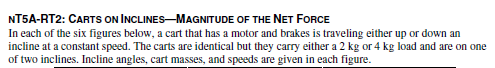 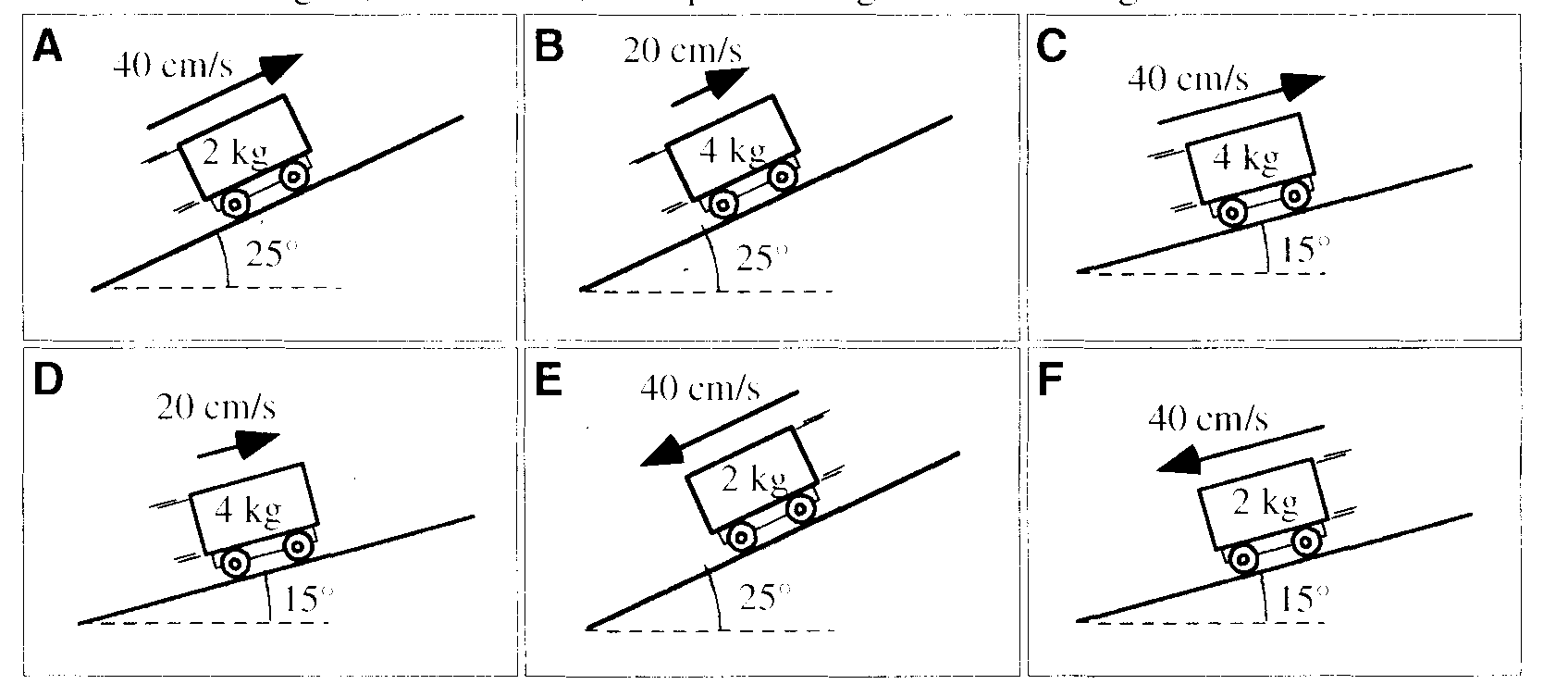 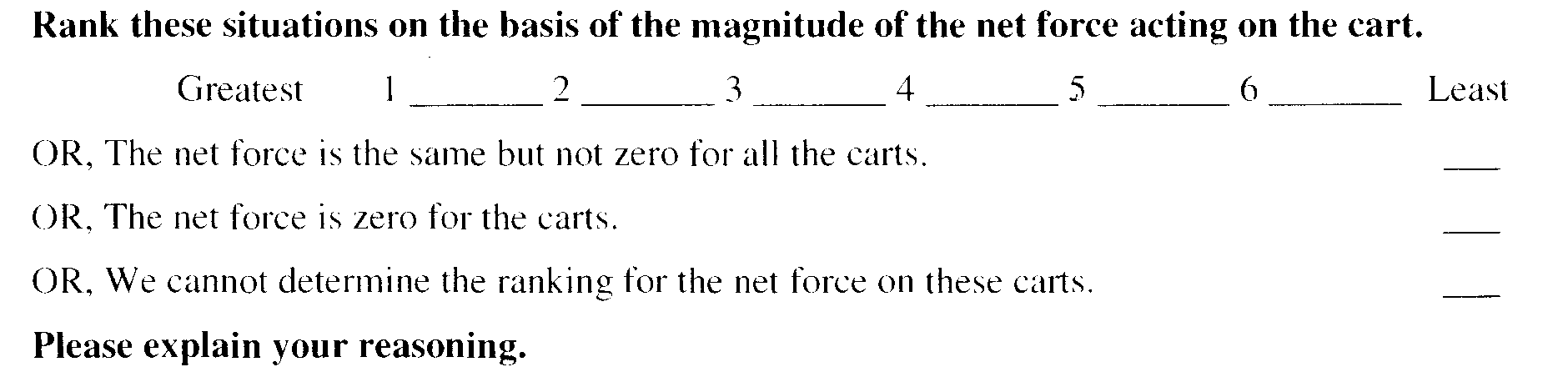 Net force in all these cases is zero because each cart has an acceleration of Zero and F = ma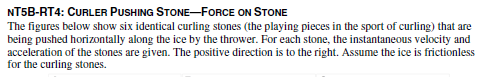 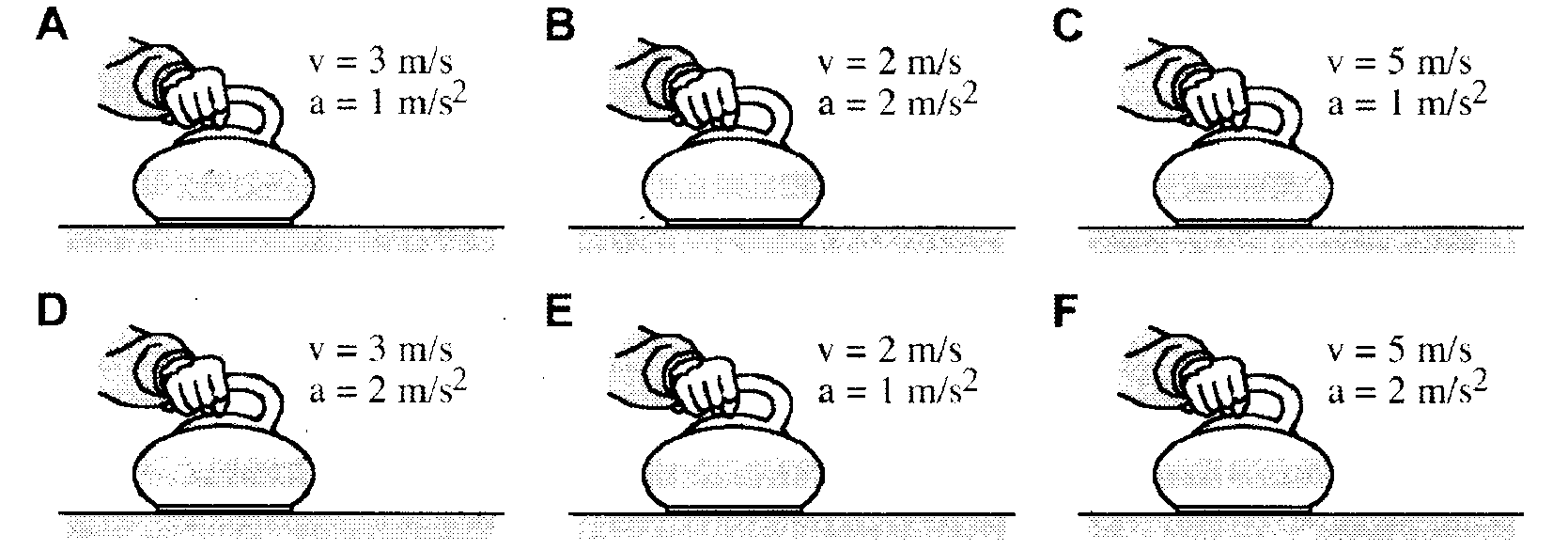 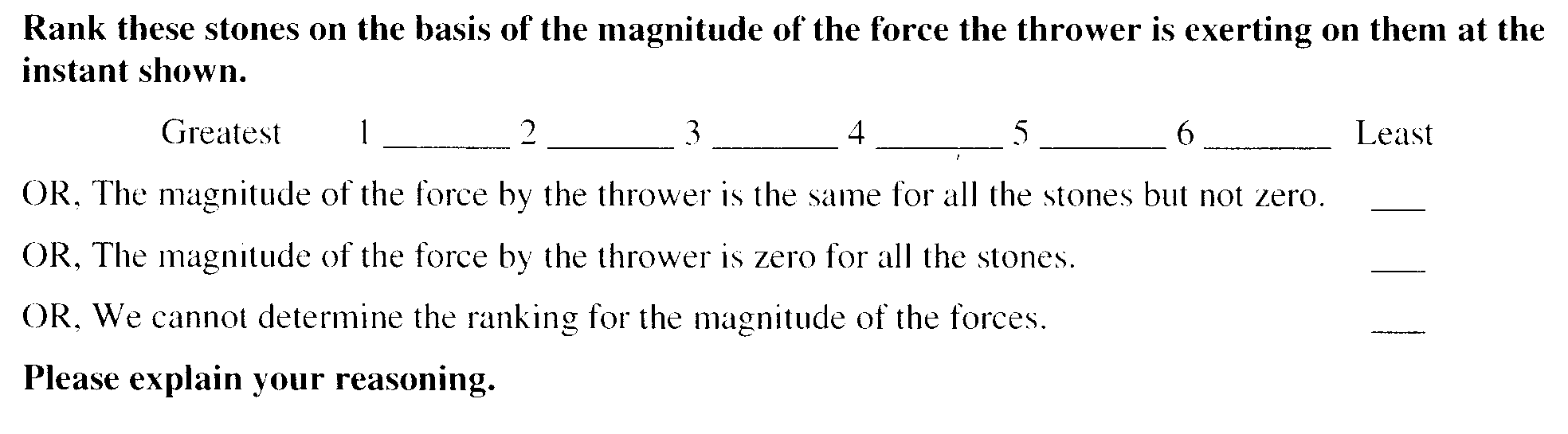 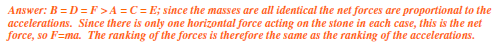 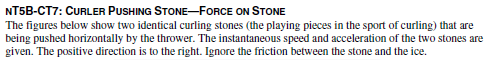 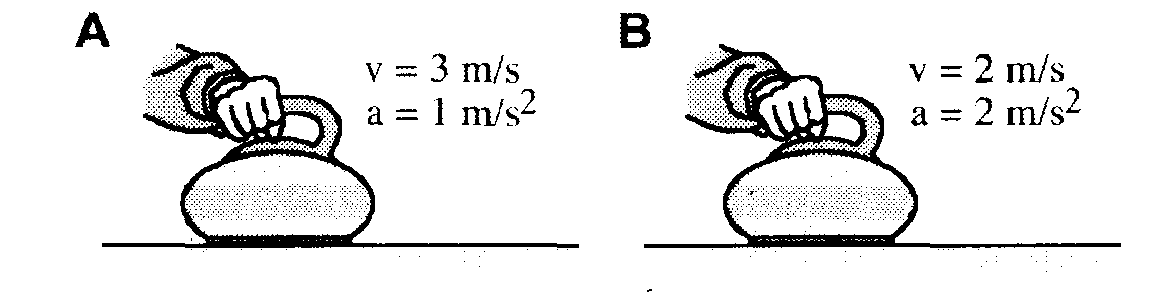 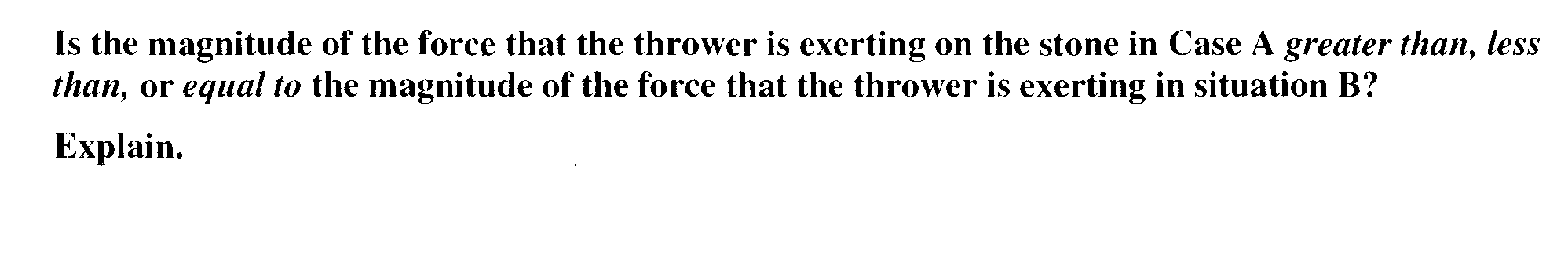 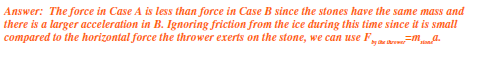 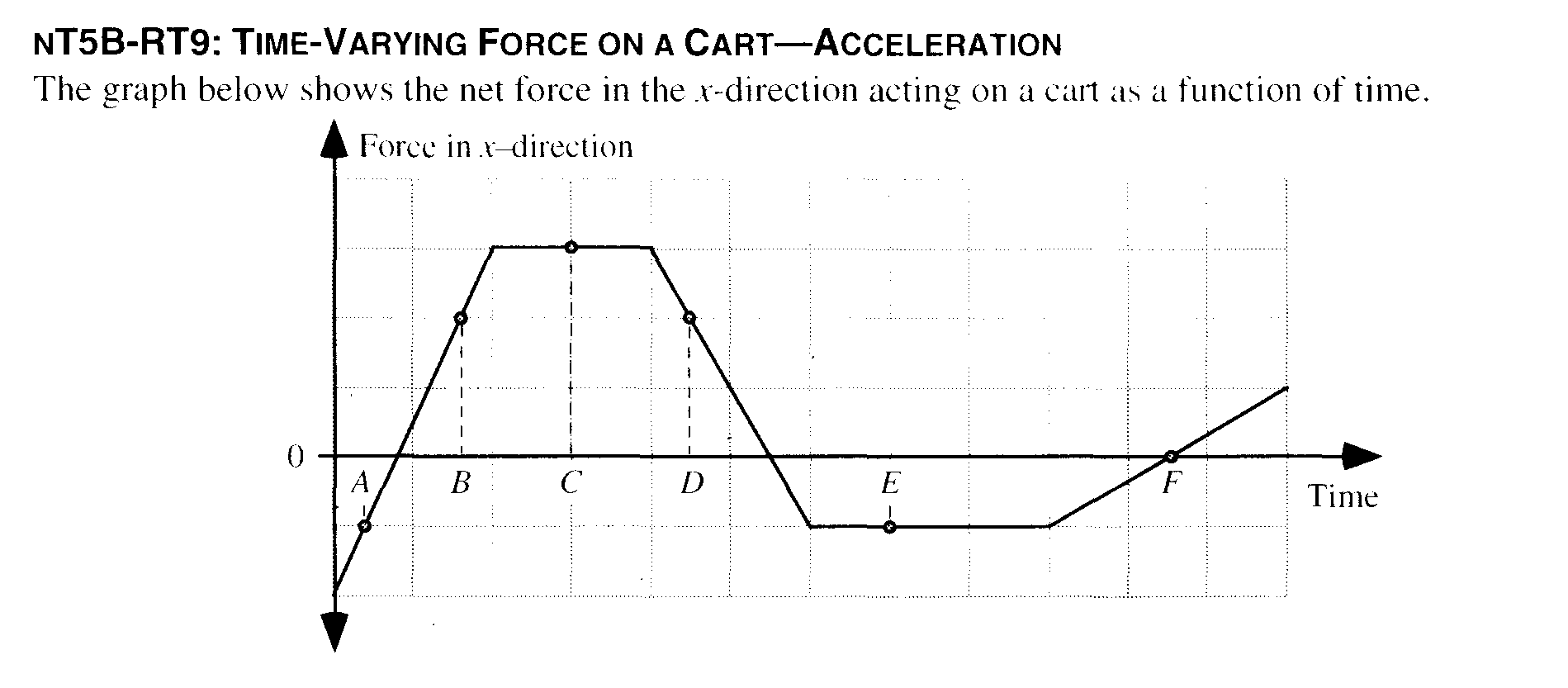 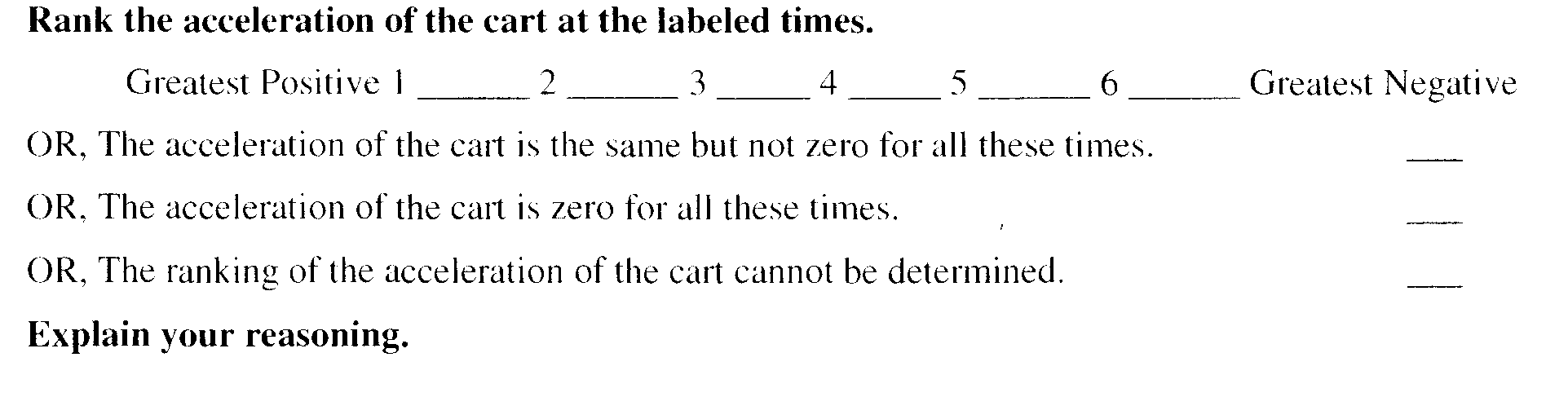 C > B = D > F > E > A since a proportional to Fnet acting on the cart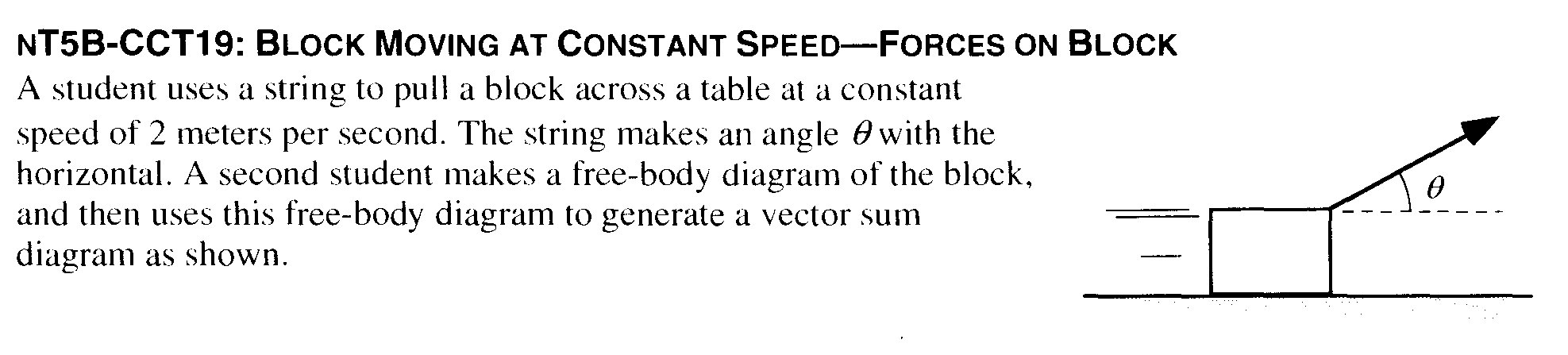 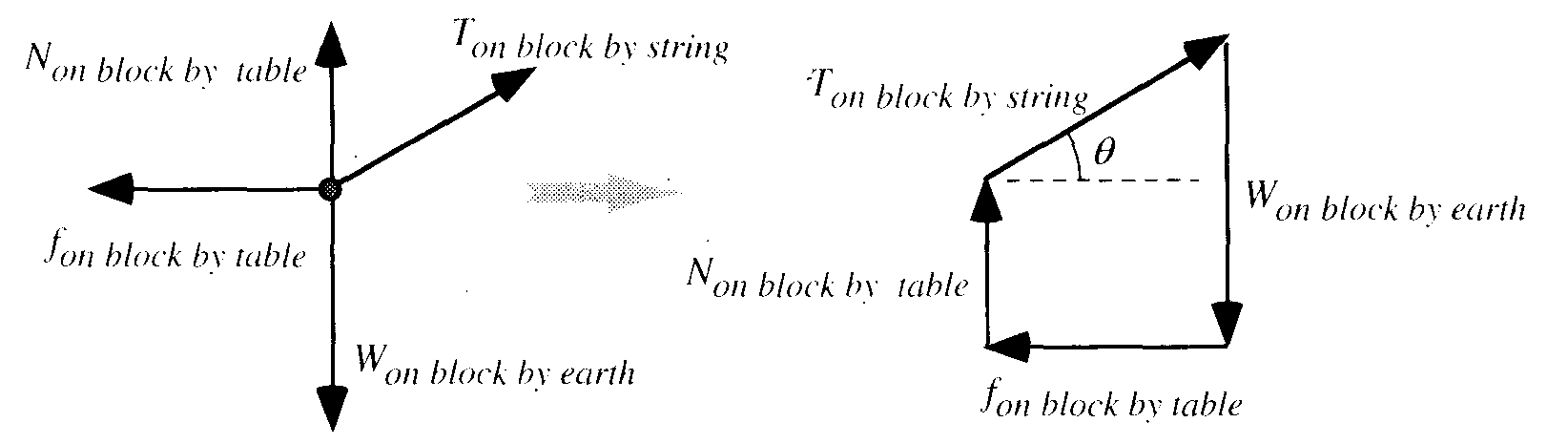 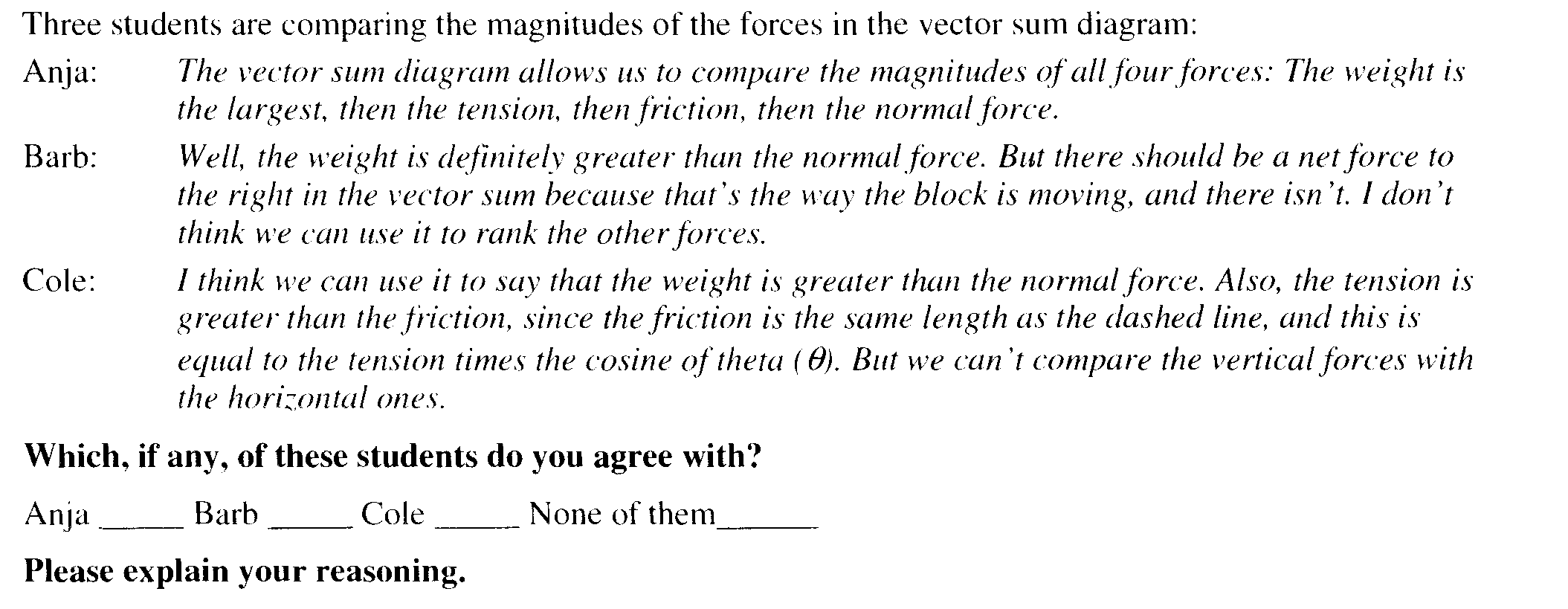 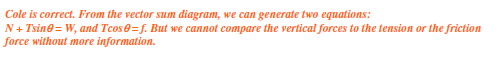 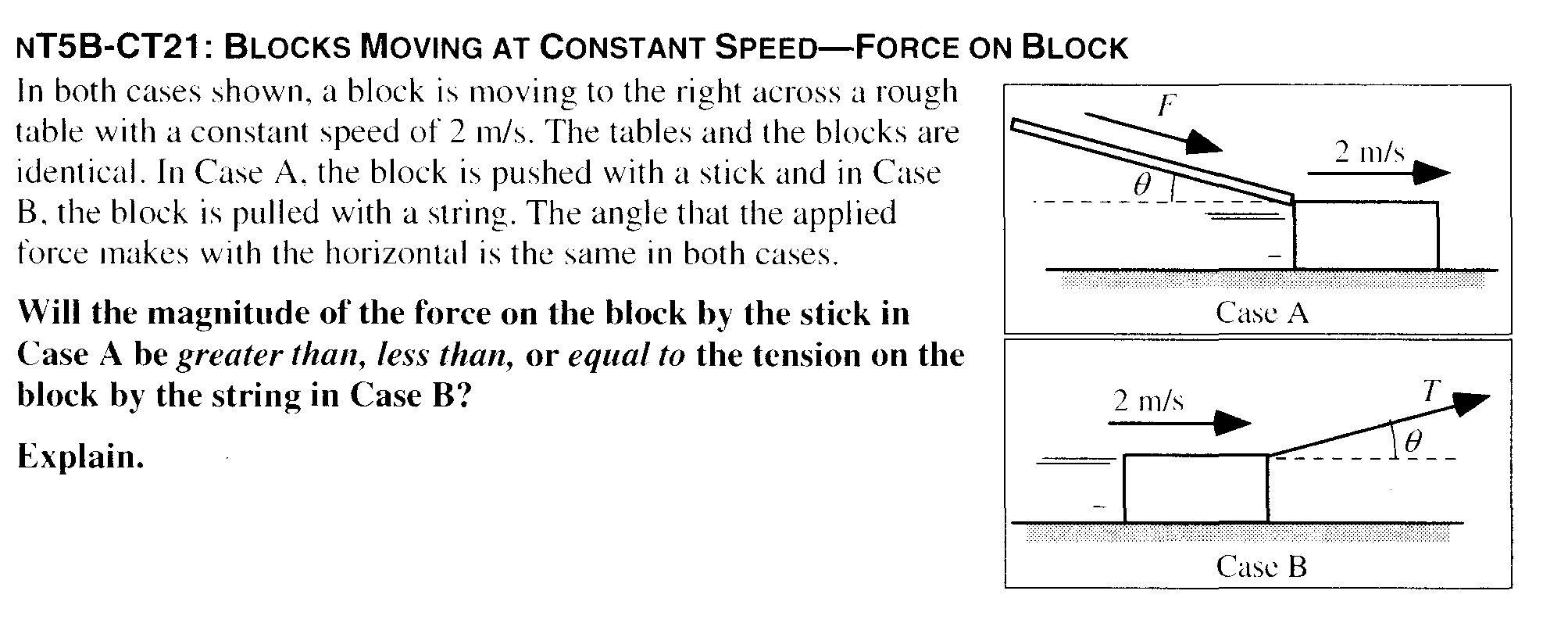 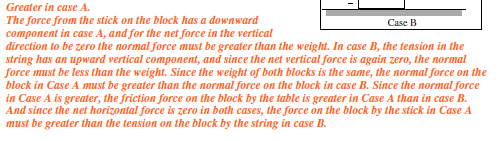 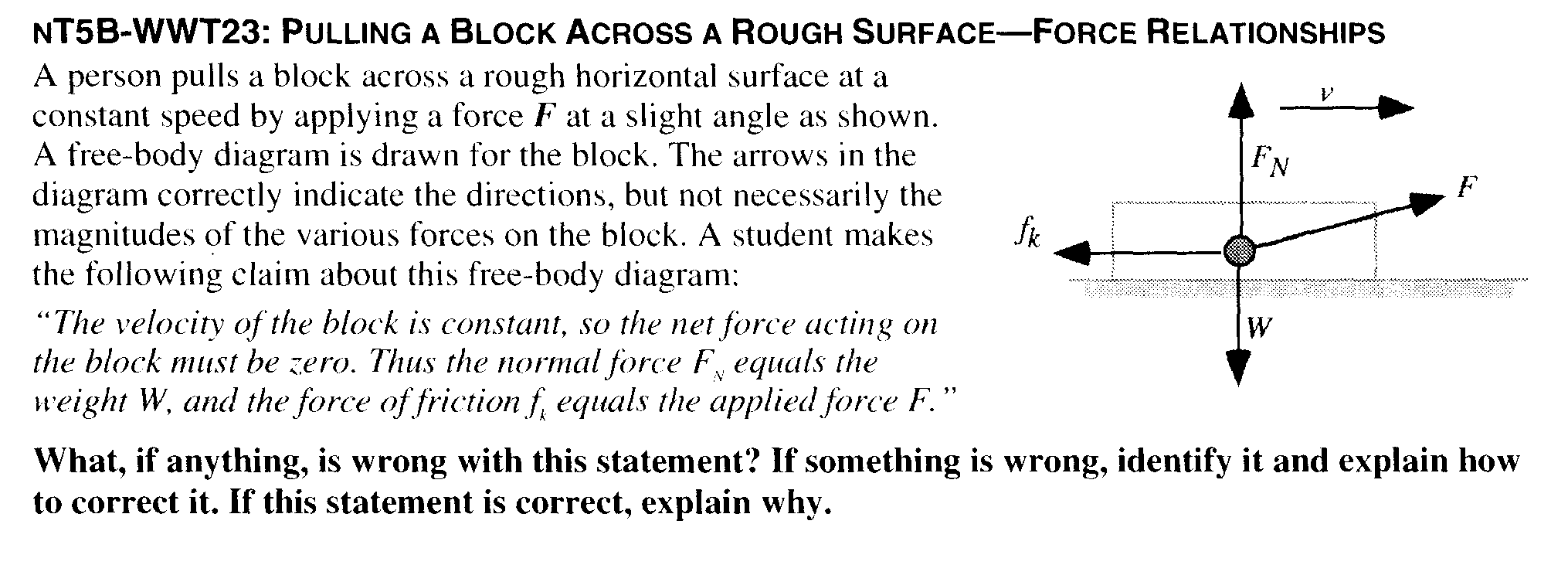 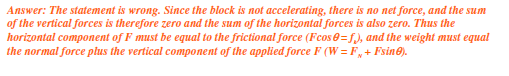 